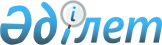 Об утверждении объемов субсидий по направлениям субсидирования на развитие племенного животноводства, повышение продуктивности и качества продукции животноводства, а также нормативов субсидий, критериев к получателям субсидий и сроков подачи заявки на получение субсидий на удешевление стоимости затрат на корма маточному поголовью сельскохозяйственных животных по Кызылординской области на 2023 год
					
			С истёкшим сроком
			
			
		
					Постановление акимата Кызылординской области от 6 марта 2023 года № 42. Зарегистрировано Департаментом юстиции Кызылординской области 7 марта 2023 года № 8373-11. Прекращено действие в связи с истечением срока
      В соответствии c приказом Министра сельского хозяйства Республики Казахстан от 15 марта 2019 года № 108 "Об утверждении Правил субсидирования развития племенного животноводства, повышения продуктивности и качества продукции животноводства" (зарегистрировано в Реестре государственной регистрации нормативных правовых актов за № 18404) акимат Кызылординской области ПОСТАНОВЛЯЕТ:
      1. Утвердить:
      1) объемы субсидий по направлениям субсидирования на развитие племенного животноводства, повышение продуктивности и качества продукции животноводства по Кызылординской области на 2023 год, согласно приложению 1 к настоящему постановлению;
      2) нормативы субсидий, критерии к получателям субсидий и сроки подачи заявки на получение субсидий на удешевление стоимости затрат на корма маточному поголовью сельскохозяйственных животных по Кызылординской области на 2023 год, согласно приложению 2 к настоящему постановлению.
      2. Контроль за исполнением настоящего постановления возложить на курирующего заместителя акима Кызылординской области.
      3. Настоящее постановление вводится в действие по истечении десяти календарных дней после дня его первого официального опубликования. Объемы субсидий по направлениям субсидирования на развитие племенного животноводства, повышение продуктивности и качества продукции животноводства по Кызылординской области на 2023 год
      Сноска. Приложение 1 - в редакции постановления акимата Кызылординской области от 20.12.2023 № 223 (вводится в действие со дня его первого официального опубликования).
      Примечание:
      Приобретение животных всех видов, племенного суточного молодняка родительской/прародительской формы мясного направления птиц, суточного молодняка финальной формы яичного направления, полученного от племенной птицы, эмбрионов крупного рогатого скота и овец субсидируется согласно утвержденным нормативам, а в случае превышения утвержденного норматива половины стоимости приобретения, то субсидирование осуществляется в размере, равном 50% от стоимости приобретения.
      Приобретение семени племенного быка молочных и молочно-мясных пород субсидируется до 100 % от стоимости приобретения, но не более утвержденного норматива.
      При дальнейшей передаче племенных быков-производителей/баранов-производителей в аренду в товарное стадо/отару, заявителем является оператор в мясном скотоводстве/овцеводстве. Расчет соотношения к маточному поголовью составляет не менее 13 и не более 25 голов маточного поголовья на одного производителя (за исключением племенных и дистрибьютерных центров).
      Приобретение племенных жеребцов-производителей и верблюдов-производителей субсидируется при наличии маточного поголовья. Расчет соотношения наличия маточного поголовья, составляет не менее 8 и более 15 голов маточного поголовья на одного производителя.
      Уполномоченный орган разрабатывает алгоритм работы Государственной информационной система субсидирования и размещает его в Государственной информационой системе субсидирования и Информационной базе селекционной и племенной работы. Нормативы субсидий, критерии к получателям субсидий и сроки подачи заявки на получение субсидий на удешевление стоимости затрат на корма маточному поголовью сельскохозяйственных животных по Кызылординской области на 2023 год
					© 2012. РГП на ПХВ «Институт законодательства и правовой информации Республики Казахстан» Министерства юстиции Республики Казахстан
				
      Аким Кызылординской области 

Н. Налибаев

      "СОГЛАСОВАНО"Министерство сельского хозяйстваРеспублики Казахстан
Приложение 1 к постановлению
акимата Кызылординской области
от "6" марта 2023года № 42
№
Направления субсидирования
Единица измерения
Нормативы субсидий
на 
1 единицу, тенге
Субсидируе
мый объем
Сумма 
субсидий,
тысяч тенге
Мясное и мясо-молочное скотоводство
Мясное и мясо-молочное скотоводство
Мясное и мясо-молочное скотоводство
Мясное и мясо-молочное скотоводство
Мясное и мясо-молочное скотоводство
Мясное и мясо-молочное скотоводство
1
Ведение селекционной и племенной работы:
Ведение селекционной и племенной работы:
Ведение селекционной и племенной работы:
Ведение селекционной и племенной работы:
Ведение селекционной и племенной работы:
1.1
Товарное маточное поголовье крупного рогатого скота
голова/
случной сезон
10 000
48 890
488 900
1.2
Племенное маточное поголовье крупного рогатого скота
голова/
случной сезон
15 000
5 000
75 000
2
Приобретение племенного быка-производителя мясных и мясо-молочных пород
приобретен
ная голова
150 000
1 230
184 500
3
Приобретение племенного маточного поголовья крупного рогатого скота:
Приобретение племенного маточного поголовья крупного рогатого скота:
Приобретение племенного маточного поголовья крупного рогатого скота:
Приобретение племенного маточного поголовья крупного рогатого скота:
Приобретение племенного маточного поголовья крупного рогатого скота:
3.1
Отечественный
приобретен
ная голова
150 000
934
140 100
4
Удешевление стоимости крупного рогатого скота мужской особи (в том числе племенные мужские особи молочных или молочно-мясных пород), реализованного или перемещенного на откорм в откормочные площадки или на мясоперерабатывающие предприятия с убойной мощностью 50 голов в сутки
килограмм живого веса
200
1 453 010
290 602
всего
всего
всего
всего
всего
1 179 102
Молочное и молочно-мясное скотоводство
Молочное и молочно-мясное скотоводство
Молочное и молочно-мясное скотоводство
Молочное и молочно-мясное скотоводство
Молочное и молочно-мясное скотоводство
Молочное и молочно-мясное скотоводство
5
Приобретение семени племенного быка молочных и молочно-мясных пород:
Приобретение семени племенного быка молочных и молочно-мясных пород:
Приобретение семени племенного быка молочных и молочно-мясных пород:
Приобретение семени племенного быка молочных и молочно-мясных пород:
Приобретение семени племенного быка молочных и молочно-мясных пород:
5.1
Однополое
приобре
тенная доза
10 000
2 300
23 000
5.2
Двуполое
приобре
тенная доза
5 000
400
2 000
6
Приобретение племенного маточного поголовья крупного рогатого скота:
Приобретение племенного маточного поголовья крупного рогатого скота:
Приобретение племенного маточного поголовья крупного рогатого скота:
Приобретение племенного маточного поголовья крупного рогатого скота:
Приобретение племенного маточного поголовья крупного рогатого скота:
6.1
Импортированный из стран Содружества Независимых Государств, Украины
приобре
тенная голова
225 000
97
21 825
всего
всего
всего
всего
всего
46 825
7
Удешевление стоимости производства молока:
Удешевление стоимости производства молока:
Удешевление стоимости производства молока:
Удешевление стоимости производства молока:
Удешевление стоимости производства молока:
7.1
Хозяйства с фуражным поголовьем коров от 600 голов
реализован
ный или 
перерабо
танный килограмм
45
5 913 000
266 085
8
Субсидирование племенных и дистрибьютерных центров за услуги по искусственному осеменению маточного поголовья крупного рогатого скота молочного и молочно-мясного направления в крестьянских (фермерских) хозяйствах и сельскохозяйственных кооперативах
осемененная голова
в текущем году
5 000
1 306
6 530 
всего
всего
всего
всего
всего
272 615
Яичное птицеводство
Яичное птицеводство
Яичное птицеводство
Яичное птицеводство
Яичное птицеводство
Яичное птицеводство
9
Приобретение суточного молодняка финальной формы яичного направления, полученного от племенной птицы
приобре
тенная голова
60 
11 000 
660
Овцеводство
Овцеводство
Овцеводство
Овцеводство
Овцеводство
Овцеводство
10
Ведение селекционной и племенной работы:
Ведение селекционной и племенной работы:
Ведение селекционной и племенной работы:
Ведение селекционной и племенной работы:
Ведение селекционной и племенной работы:
10.1
Племенное маточное поголовье овец
голова/
случной сезон
4 000
143 430
573 720
10.2
Товарное маточное поголовье овец
голова/
случной сезон
2 500
70 481
176 202,5
11
Приобретение отечественных племенных овец
приобре
тенная голова
15 000
48 024
720 360
12
Удешевление стоимости мелкого рогатого скота мужской особи, реализованного на откорм в откормочные площадки или на мясоперерабатывающие предприятия с убойной мощностью 300 голов в сутки
реализованная голова
3 000
12 404
37 212
всего
всего
всего
всего
всего
1 507 494,5
Коневодство
Коневодство
Коневодство
Коневодство
Коневодство
Коневодство
13
Приобретение племенных жеребцов-производителей продуктивного направления
приобре
тенная голова
100 000
3
300
За счет средств местного бюджета
За счет средств местного бюджета
За счет средств местного бюджета
За счет средств местного бюджета
За счет средств местного бюджета
За счет средств местного бюджета
14
Удешевление стоимости затрат на корма маточному поголовью сельскохозяйственных животных
Удешевление стоимости затрат на корма маточному поголовью сельскохозяйственных животных
Удешевление стоимости затрат на корма маточному поголовью сельскохозяйственных животных
Удешевление стоимости затрат на корма маточному поголовью сельскохозяйственных животных
Удешевление стоимости затрат на корма маточному поголовью сельскохозяйственных животных
15.1
Племенное маточное поголовье крупного рогатого скота молочного и молочно-мясного направления
голова
240 000
1 436
344 640
16
Удешевление стоимости производства и переработки кобыльего молока
килограмм
60
132 267,5
7 936,05
17
Удешевление стоимости производства и переработки верблюжьего молока
килограмм
55
145 850
8 021,75
всего
всего
всего
всего
всего
360 597,8
Заявки, поступившие в лист ожидания в 2022 году:
Заявки, поступившие в лист ожидания в 2022 году:
Заявки, поступившие в лист ожидания в 2022 году:
Заявки, поступившие в лист ожидания в 2022 году:
Заявки, поступившие в лист ожидания в 2022 году:
Заявки, поступившие в лист ожидания в 2022 году:
Мясное и мясо-молочное скотоводство
Мясное и мясо-молочное скотоводство
Мясное и мясо-молочное скотоводство
Мясное и мясо-молочное скотоводство
Мясное и мясо-молочное скотоводство
Мясное и мясо-молочное скотоводство
18
Ведение селекционной и племенной работы:
Ведение селекционной и племенной работы:
Ведение селекционной и племенной работы:
Ведение селекционной и племенной работы:
Ведение селекционной и племенной работы:
18.1
Товарное маточное поголовье крупного рогатого скота
голова/
случной сезон
10 000
268
2 680
19
Приобретение племенного быка-производителя мясных и мясо-молочных пород
приобретен
ная голова
150 000
44
6 600
20
Удешевление стоимости крупного рогатого скота мужской особи (в том числе племенные мужские особи молочных или молочно-мясных пород), реализованного или перемещeнного на откорм в откормочные площадки или на мясоперерабатывающие предприятия с убойной мощностью 50 голов в сутки
килограмм живого веса
200
1 328 406
265 681,2
всего
всего
всего
всего
всего
274 961,2
Овцеводство
Овцеводство
Овцеводство
Овцеводство
Овцеводство
Овцеводство
21
Ведение селекционной и племенной работы:
Ведение селекционной и племенной работы:
Ведение селекционной и племенной работы:
Ведение селекционной и племенной работы:
Ведение селекционной и племенной работы:
21.1
Племенное маточное поголовье овец
голова/
случной сезон
4 000
5 445
21 780
21.2
Товарное маточное поголовье овец
голова/
случной сезон
2 500
11 751
29 377,5
22
Приобретение отечественных племенных овец
приобре
тенная голова
15 000
4 614
69 210
23
Удешевление стоимости мелкого рогатого скота мужской особи, реализованного на откорм в откормочные площадки или на мясоперерабатывающие предприятия с убойной мощностью 300 голов в сутки
реализованная голова
3 000
1 494
4 482
всего
всего
всего
всего
всего
124 849,5
За счет средств местного бюджета
За счет средств местного бюджета
За счет средств местного бюджета
За счет средств местного бюджета
За счет средств местного бюджета
За счет средств местного бюджета
24
Удешевление стоимости затрат на корма маточному поголовью сельскохозяйственных животных
Удешевление стоимости затрат на корма маточному поголовью сельскохозяйственных животных
Удешевление стоимости затрат на корма маточному поголовью сельскохозяйственных животных
Удешевление стоимости затрат на корма маточному поголовью сельскохозяйственных животных
Удешевление стоимости затрат на корма маточному поголовью сельскохозяйственных животных
24.1
Племенное маточное поголовье крупного рогатого скота молочного и молочно-мясного направления
голова
480 000
158
75 840
Итого
Итого
Итого
Итого
Итого
3 843 245Приложение 2 к постановлению
акимата Кызылординской области
от 6 марта 2023 года № 42
№
Направление субсидирования
Единица измерения
Нормативы субсидий
на 
1 единицу,
тенге
Критерии
Метод проверки в системе идентификации селькохозяйственных животных на соответствие условиям субсидирования
Срок для
подачи заявки
1
Удешевление стоимости затрат на корма маточному поголовью сельскохозяйственных животных
Удешевление стоимости затрат на корма маточному поголовью сельскохозяйственных животных
Удешевление стоимости затрат на корма маточному поголовью сельскохозяйственных животных
Наличие регистрации и соответствия данных маточного поголовья в информационной базе селекционной и племенной работы и базе данных по идентификации сельскохозяйственных животных на момент подачи заявки;
Наличие собственного маточного поголовья (коров и телок старше 13 месяцев) не менее 600 голов на момент подачи заявки
Интеграционное взаимодействие с информационной базой селекционной
и племенной работы
и базой данных по идентификации сельскохозяйственных животных
с 1 апреля
до 20 декабря (включительно) текущего года
1.1
Племенное маточное поголовье крупного рогатого скота молочного и молочно-мясного направления
голова
240 000
Наличие регистрации и соответствия данных маточного поголовья в информационной базе селекционной и племенной работы и базе данных по идентификации сельскохозяйственных животных на момент подачи заявки;
Наличие собственного маточного поголовья (коров и телок старше 13 месяцев) не менее 600 голов на момент подачи заявки
Интеграционное взаимодействие с информационной базой селекционной
и племенной работы
и базой данных по идентификации сельскохозяйственных животных
с 1 апреля
до 20 декабря (включительно) текущего года
Заявки, поступившие в резерв (лист ожидания) в 2022 году
Заявки, поступившие в резерв (лист ожидания) в 2022 году
Заявки, поступившие в резерв (лист ожидания) в 2022 году
Заявки, поступившие в резерв (лист ожидания) в 2022 году
Заявки, поступившие в резерв (лист ожидания) в 2022 году
Заявки, поступившие в резерв (лист ожидания) в 2022 году
Заявки, поступившие в резерв (лист ожидания) в 2022 году
2
Удешевление стоимости затрат на корма маточному поголовью сельскохозяйственных животных
Удешевление стоимости затрат на корма маточному поголовью сельскохозяйственных животных
Удешевление стоимости затрат на корма маточному поголовью сельскохозяйственных животных
Наличие регистрации и соответствия данных маточного поголовья в информационной базе селекционной и племенной работы и базе данных по идентификации сельскохозяйственных животных на момент подачи заявки;
Наличие собственного маточного поголовья (коров и телок старше13 месяцев) не менее 600 голов на момент подачи заявки
Интеграционное взаимодействие с информационной базой селекционной
и племенной работы
и базой данных по идентификации селькохозяйственных животных
с 15 марта
до 20 декабря (включительно) текущего года
2.1
Племенное маточное поголовье крупного рогатого скота молочного и молочно-мясного направления
голова
480 000
Наличие регистрации и соответствия данных маточного поголовья в информационной базе селекционной и племенной работы и базе данных по идентификации сельскохозяйственных животных на момент подачи заявки;
Наличие собственного маточного поголовья (коров и телок старше13 месяцев) не менее 600 голов на момент подачи заявки
Интеграционное взаимодействие с информационной базой селекционной
и племенной работы
и базой данных по идентификации селькохозяйственных животных
с 15 марта
до 20 декабря (включительно) текущего года